День Конституции – значимый праздник, великий в России день.12 декабря 2023 года в нашей стране отмечается государственный праздник — День Конституции Российской Федерации.В этот день в школе прошли мероприятия, посвященные этой знаменательной дате. Во всех классах прошли занятия «Разговоры о важном». В ходе которых,  ребята узнали, что каждое государство предоставляет своим гражданам права, которые прописаны в Конституции — основном законе страны, вспомнили государственные символы России, прочитали основные права человека: на жизнь, на свободу, на образование, на выбор профессии, на отдых, жильё, медицинскую помощь.Учитель истории и обществознании Габеева З.С провела интеллектуальную игру «Конституция моей страны».  Ребята отвечали на вопросы на знание статей Конституции, на знание прав и свобод, которые закреплены в основном законе государства. 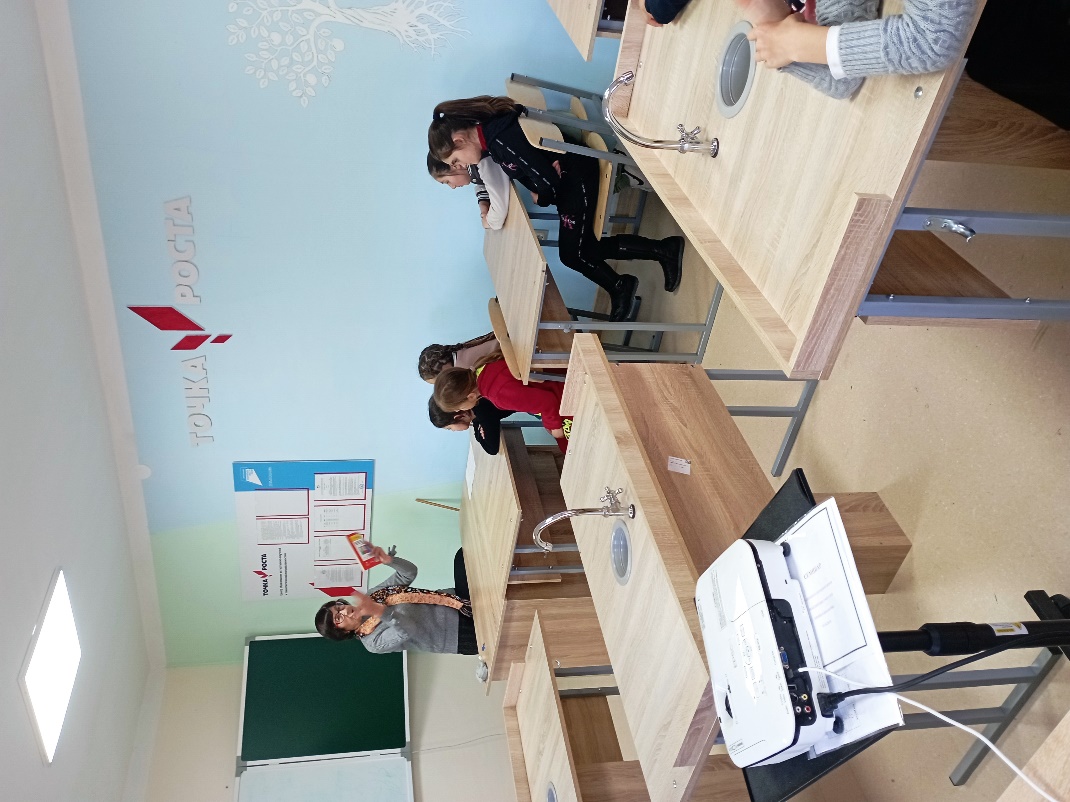 